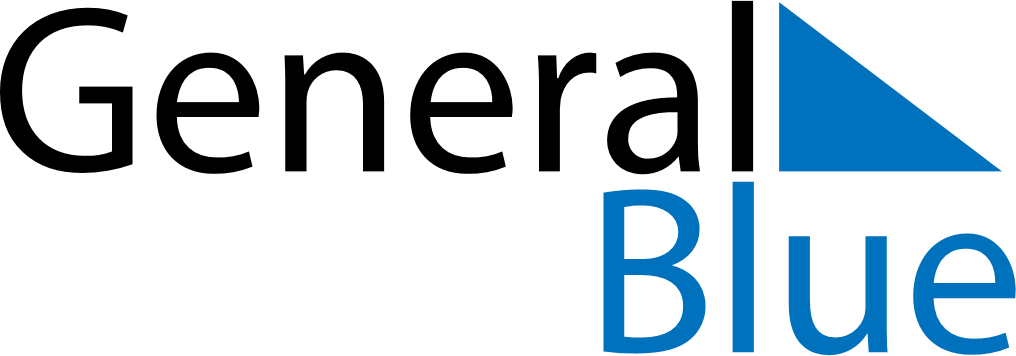 September 2024September 2024September 2024September 2024Cocos IslandsCocos IslandsCocos IslandsMondayTuesdayWednesdayThursdayFridaySaturdaySaturdaySunday123456778910111213141415Hari Maulaud Nabi1617181920212122Hari Maulaud Nabi (substitute day)232425262728282930